Автономная некоммерческая организация «Российская система качества»
(Роскачество) - национальный институт качества, учрежденный Правительством
Российской Федерации с целью улучшения качества жизни граждан за счет
внедрения современных управленческих технологий на предприятиях страны и в
органах власти, роста качества товаров и услуг на российском рынке, а также
повышения культуры качества. Партнерами Роскачества в реализации данной цели
являются федеральные и региональные органы власти, институты развития, деловые
и профессиональные объединения.Роскачество разрабатывает и предлагает идеологию, объединяющую все
элементы национальной системы качества. Одна из них - организация и проведение
конкурса на соискание национальной' премии в области качества (Премии
Правительства РФ в области качества).За время проведения Конкурса в нем приняли участие более 3500 организаций
из 80 субъектов Российской Федерации следующих отраслей: промышленные
производства, здравоохранение, образование, пищевая промышленность, сфера
услуг, торговля, научно-производственная деятельность и т. д. Лауреатами
и дипломантами премии за эти годы стали более 400 организаций.Участие в Конкурсе предполагает системный анализ деятельности организации
как в рамках самооценки, так и со стороны экспертной комиссии. Оценка проводится
по критериям и приводит к улучшению управляемости компании.Экспертная оценка позволяет выявить точки роста, направления оптимизации
бизнес-процессов и путей развития бизнеса, способствует повышению рейтинга
и популярности бренда.Организации, которые участвуют в конкурсе и становятся дипломантами
или лауреатами, являются примерами внедрения лучших практик управления
внутренними процессами.Приглашаем принять участие в вебинарах на соискание
Премий Правительства Российской Федерации в области качества, которые
запланированы:18-20 апреля 2022 г. «Совершенствование деятельности организации на
основе модели Премии Правительства Российской Федерации в области
качества»23-25 мая 2022 г. «Создание основы качественных систем менеджмента с
помощью ISO 9001:2015 и их совершенствование на основе модели премии
Правительства Российской Федерации в области качества»;По итогам участия в вебинарах вы получите знания и навыки, необходимые для
проведения самооценки, разработки мероприятий по улучшению систем
менеджмента и процессов, для повышения своей организации с применением модели
конкурса ППК РФ.Все слушатели по итогам участия в вебинаре получат удостоверение о
повышении квалификации и свидетельство Академии Роскачества.Ответственное лицо по вопросам участия: Анна Александровна Каликенцева,
тел. +7	(495)	777-43-12	(вн.155),	+7	(903)	293-86-05 эл. почта:Kai ikentse va@roskachestvo. go v. ru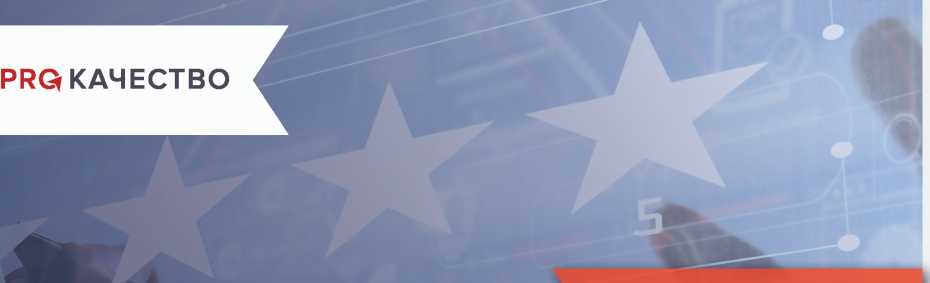 23-25 МАЯ
И 2022 ГОДАВЕБИНАРСОЗДАНИЕ ОСНОВЫ КАЧЕСТВЕННЫХСИСТЕМ МЕНЕДЖМЕНТА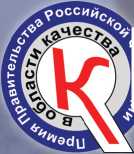 С ПОМОЩЬЮ ISO 9001:2015/ ISO 9004:2018И ИХ СОВЕРШЕНСТВОВАНИЕ НА ОСНОВЕ МОДЕЛИПРЕМИИ ПРАВИТЕЛЬСТВА РФ В ОБЛАСТИ КАЧЕСТВА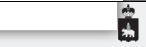 граница 3 из 21. Страница создана: 28.03.2022 14:19Документ создан в электронной форме. № 03-03-02-12-149 от 28.03.2022.С	-	-■	-			 ■	-ЦЕЛЕВАЯ АУДИТОРИЯ:О ВЕБИНАРЕ:Руководители организаций, руководители
и специалисты служб качества и другие
заинтересованные лица в применении
метода самооценки для совершенство-
вания деятельности организации.— Практико-ориентированный вебинар по стандартам
ISO 9001:2015, ISO 9004:2018, с выполнением самооценки
соответствия им организаций слушателей и практических
работ по этапам их внедрения. Каждый участник вебинара
сможет применять полученные в ходе практических занятийВебинар будет полезен организациям,
планирующим принять участие в конкурсе
на соискание премий Правительства РФ
в области качества в 2022 году, а также
в последующие годы.материалы в реальной работе своих организаций.— Рассматриваются вопросы организации и проведения
внутреннего аудита - одного из важнейших инструментов
высшего руководства организации в деле достижения
устойчивого успеха.СТОИМОСТЬ ВЕБИНАРА:— Кроме того, вебинар дает лучшее понимание возможностей
развития системы менеджмента по критериям модели конкурса40 000 руб. (НДС не облагается).на соискание премий Правительства РФ в области качества.ДОКУМЕНТЫ ОБ УЧАСТИИ
В ВЕБИНАРЕ:ПО ОКОНЧАНИИ ВЕБИНАРА ВЫ:— Получите и улучшите знания и практические навыки
в области построения и развития систем менеджментаудостоверение о повышении
квалификации;свидетельство Академии
Роскачества.в целом.— Научитесь организовывать процесс по сбору информации
и написанию отчета по самооценке деятельности.КОНТАКТЫ— Подготовитесь к участию в конкурсе на соискание
Премии Правительства РФ в области качества.+7 (495) 777-43-12 (доб. 155),+7 (903)293-86-05academy@roskachestvo.gov.ru— Узнаете о лучших практиках лауреатов и дипломантов
Премии Правительства РФ в области качества.